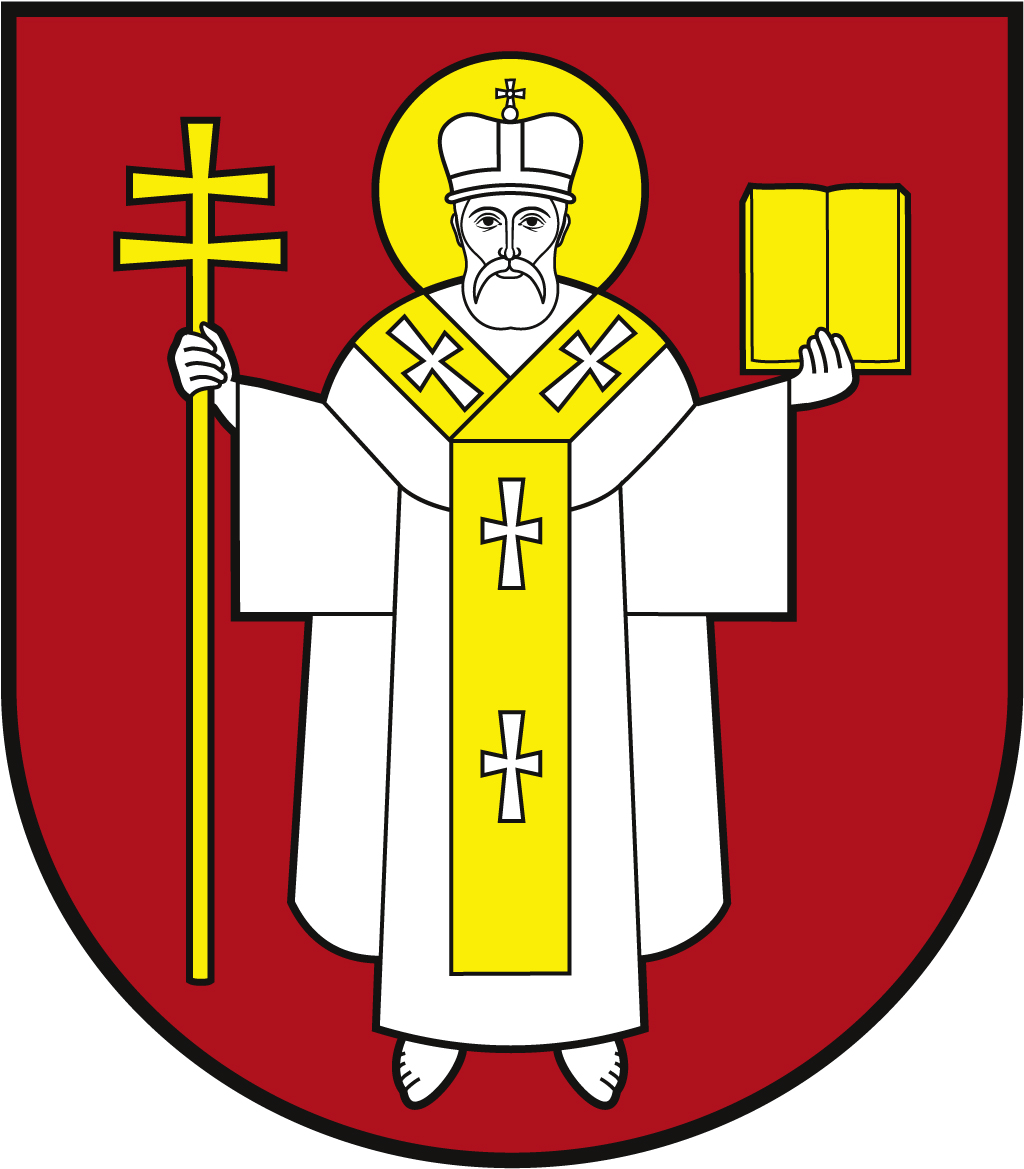 ЛУЦЬКА МІСЬКА РАДАВИКОНАВЧИЙ КОМІТЕТ ЛУЦЬКА МІСЬКА РАДАВИКОНАВЧИЙ КОМІТЕТ ЛУЦЬКА МІСЬКА РАДАВИКОНАВЧИЙ КОМІТЕТ Інформаційна карткаПрийняття рішення про скасування дії довідки про взяття на облік внутрішньо-переміщеної особи за заявою внутрішньо переміщеної особиІнформаційна карткаПрийняття рішення про скасування дії довідки про взяття на облік внутрішньо-переміщеної особи за заявою внутрішньо переміщеної особи01624ІК-543/11/134ІП1.Орган, що надає послугуОрган, що надає послугуДепартамент соціальної політики Луцької міської радиДепартамент соціальної політики Луцької міської ради2.Місце подання документів та отримання результату послугиМісце подання документів та отримання результату послугиДепартамент соціальної політики Луцької міської радипр-т Волі, 4а, каб.110, тел. (0332) 281 000, (0332) 284 161e-mail: dsp@lutskrada.gov.ua, www.social.lutsk.uaПонеділок-четвер   08.30-17.30П'ятниця                 08.30-16.15Обідня перерва      13.00-13.45Подати заяву можна особисто або надіслати поштою (рекомендованим листом) на адресу: м. Луцьк, пр-т Волі, 4а.Департамент соціальної політики Луцької міської радипр-т Волі, 4а, каб.110, тел. (0332) 281 000, (0332) 284 161e-mail: dsp@lutskrada.gov.ua, www.social.lutsk.uaПонеділок-четвер   08.30-17.30П'ятниця                 08.30-16.15Обідня перерва      13.00-13.45Подати заяву можна особисто або надіслати поштою (рекомендованим листом) на адресу: м. Луцьк, пр-т Волі, 4а.3.Перелік документів, необхідних для надання послуги, та вимоги до нихПерелік документів, необхідних для надання послуги, та вимоги до нихЗаява щодо скасування дії довідки про взяття на облік внутрішньо переміщеної особи (з пред'явленням документа що посвідчує особу) (рекомендовано формуляр 01).Заява щодо скасування дії довідки про взяття на облік внутрішньо переміщеної особи (з пред'явленням документа що посвідчує особу) (рекомендовано формуляр 01).4.Оплата Оплата БезоплатноБезоплатно5.Результат послугиРезультат послуги1.Рішення про скасування дії довідки.2.Внесення відомостей в Єдину інформаційну базу даних про внутрішньо переміщених осіб.1.Рішення про скасування дії довідки.2.Внесення відомостей в Єдину інформаційну базу даних про внутрішньо переміщених осіб.6.Термін виконанняТермін виконання3 календарних дні3 календарних дні7.Спосіб отримання відповіді (результату)Спосіб отримання відповіді (результату)Повідомлення про результат послуги особисто або поштовим відправленням на вказану при поданні заяви адресу (рекомендованим листом).Повідомлення про результат послуги особисто або поштовим відправленням на вказану при поданні заяви адресу (рекомендованим листом).8.Законодавчо-нормативна основаЗаконодавчо-нормативна основаЗакон України «Про забезпечення прав і свобод внутрішньо переміщених осіб».Закон України «Про забезпечення прав і свобод внутрішньо переміщених осіб».